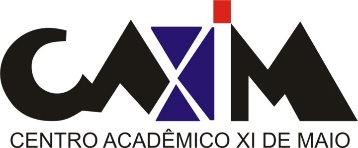 TERMO DE AUTORIZAÇÃO PARA PUBLICAÇÃO NA BIBLIOTECA DIGITAL DO CAXIMIDENTIFICAÇÃO DO AUTOR (a)Nome completo:E-mail:Telefone:INFORMAÇÕES SOBRE O DOCUMENTO Tipo de Documento:(  ) Artigo (  ) Monografia(  ) Dissertação(  ) Livro(  ) Outros: _________________________Título:Palavras-Chave:Orientador(a):Banca Examinadora:Resumo:Como titular dos direitos autorais do conteúdo supracitado, autorizo a Biblioteca Digital Centro Acadêmico XI de Maio a disponibilizar a obra gratuitamente no site https://caxim.direito.ufg.br/. _______________________                  _______________________ Local                                                       Data______________________________________________Assinatura do Autor/ Titular dos Direitos Autorais